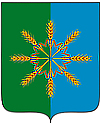 Новозыбковский районный Совет народных депутатовР Е Ш Е Н И Еот  29  января   2015 г.  №  6/3  г. НовозыбковО  внесении изменений в Положение о пенсии за выслугулет лицам, замещавшим муниципальные должности муниципальной службы Новозыбковского района           В соответствии с  федеральным законом от 28.12.2013 года № 400-ФЗ  «О страховых  пенсиях»  Новозыбковский районный Совет народных депутатовРЕШИЛ:            Внести в Положение о пенсии за выслугу  лет лицам, замещавшим  муниципальные должности  муниципальной службы  Новозыбковского района, утвержденное решением Новозыбковского районного Совета народных депутатов от 25 февраля 2010 года № 5/10, следующие изменения:   В п.7 Положения слова «базовой части трудовой пенсии по старости» заменить на слова «фиксированной выплаты к страховой пенсии по старости».Глава района                                                                                                       В.И.КирееваЗ.А.Лузик3 08 63 